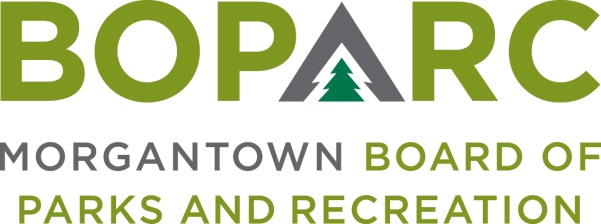 Wednesday, August 19, 2020 			Time:  10:00AM		Location:  Zoom EnabledSPECIAL MEETING AGENDACall To OrderEstablish QuorumBUSINESS:The Board anticipates an update and recommendations from the sub-committee on the Ice Arena’s 2020.2021 season ADJOURNMENTTopic: BOPARC Special MeetingTime: Aug 19, 2020 10:00 AM Eastern Time (US and Canada)Join Zoom Meetinghttps://us02web.zoom.us/j/86889112818?pwd=aUIxb0tiV0tPVFo3VE9MbjU3S0V1Zz09Meeting ID: 868 8911 2818Passcode: 567098One tap mobile        +1 312 626 6799 US (Chicago)        +1 646 558 8656 US (New York)Meeting ID: 868 8911 2818Passcode: 567098